Проблема потребления  наркотических веществ молодёжью России на сегодняшний день является одной из самых актуальных тем. Только по официальным данным, сейчас в стране насчитывается около 2 млн. больных наркоманией. В связи с эпидемическим характером её экспансии, быстрым ростом распространённости среди подростков и других возрастных групп она представляет собой глобальную угрозу здоровью населения страны и национальной безопасности в целом.Наркотики – это зараза века, которая проникает в тела, сердца и души молодого поколения,- будущего наций.Проблема наркомании сегодня актуальна практически для каждой страны мира и для каждого региона.Памятка для молодёжи«Как вести себя так, чтобы не стать зависимым от наркотиков?»Знай о наркотиках и о вреде, который они приносят. Регулярно пополняй свои знания в этой области: «Предупреждён – значит вооружён!»Развивай в себе волю и независимость.Занимайся спортом, будь целеустремлённым, тогда у тебя не останется времени и желания на вредные привычки.Люби и уважай своих близких. Будь ответственен за свои поступки, чтобы не расстраивать и не разочаровывать их.Будь осторожен! Если твой друг предлагает тебе попробовать наркотики вместе с ним или даже вся компания собирается сделать это на вечеринке – откажись. Никто не может быть уверен, что не станет наркоманом, когда впервые испробует наркотики.Попроси друга, чтобы он не делал этой глупости. Постарайся его удержать – возможно, потом он скажет тебе спасибо.Не стесняйся, если над тобой начнут смеяться. Чтобы отказаться от наркотиков в компании, нужны смелость и терпение (которых, может быть не хватает тем, кто принимает наркотики), но они окупаются впоследствии.Знай, что отказаться от наркотиков, а тем более удержать кого- либо от их употребления - мужественный поступок!Вот шприц тебе, колись смелее –Забудь о прошлом, о былом!Игла, что с чудной схожа феей,Тебе своим махнёт крылом.Забудь о совести, о чести –Всё это нынче ни к чему.Давай-ка выпьем, брат по «двести»-У водки будем жить в плену.Забудь свой дом, забудь проблемы-Вдохни волшебный порошок.И не ищи ему замены-Ты в этой пыли сыщешь толк.Ты спросишь, что взамен хочу я?Да, ты не парься ничего!Ведь мы с тобою нынче братья,Прошу я только одного.Ты сатане служить подайся,Не вспоминай родных своих,К другим с иглою порывайся-Чем больше нас, тем меньше их!Что завтра? Завтра будет завтра!Не стоит думать про весну.Пусть в венах вечно будет лето,Всё остальное ни к чему.Вот так, пусть медленно, но верноВ себя вбирает этот путь.И ты, мой друг, себя напевноНе дай сегодня обмануть!В дорогах этих нету счастья.Не будь врагом своей мечты.Не отдавай себя в объятьяТой бесконечной пустоты.А вот ответ на «ЧТО ЖЕ ЗАВТРА?»Его, наврядли, встретишь ты.Вот в этом, феи подлой, правда-Забвенье, горе и кресты…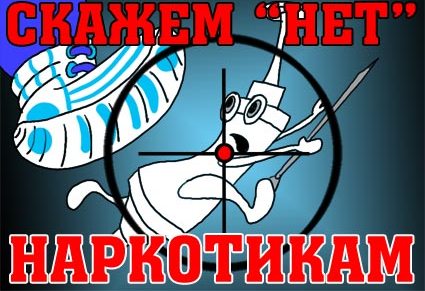 Объявляем бой наркомании всей!Мы хотим видеть счастье планеты детей.Если враг угрожает здоровью людей,Значит, зло пресеки и навечно убей!Нет наркотикам! Нет!Будь здоровой, Земля!Пусть очищены будут от зелья поля!Дети в мире и в счастье живут среди нас.Нет наркотикам! Нет!Призываем мы вас!МБУК  «Стерлитамакский районный Дворец культуры»Методический кабинет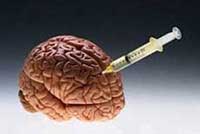 с. Загородный